Day 77 of planningDavid Durheim, Population Health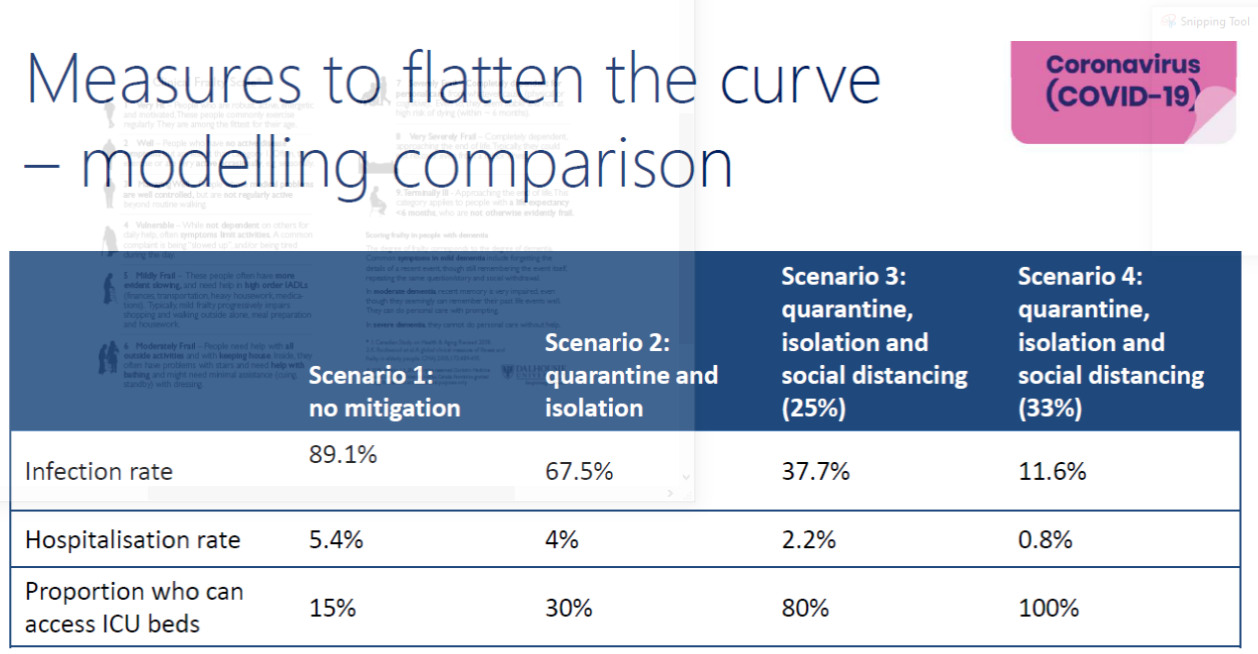 Australia, scenario 4ICU capacity – current capacity, not surge capacityWould prefer more testkits and higher testing rates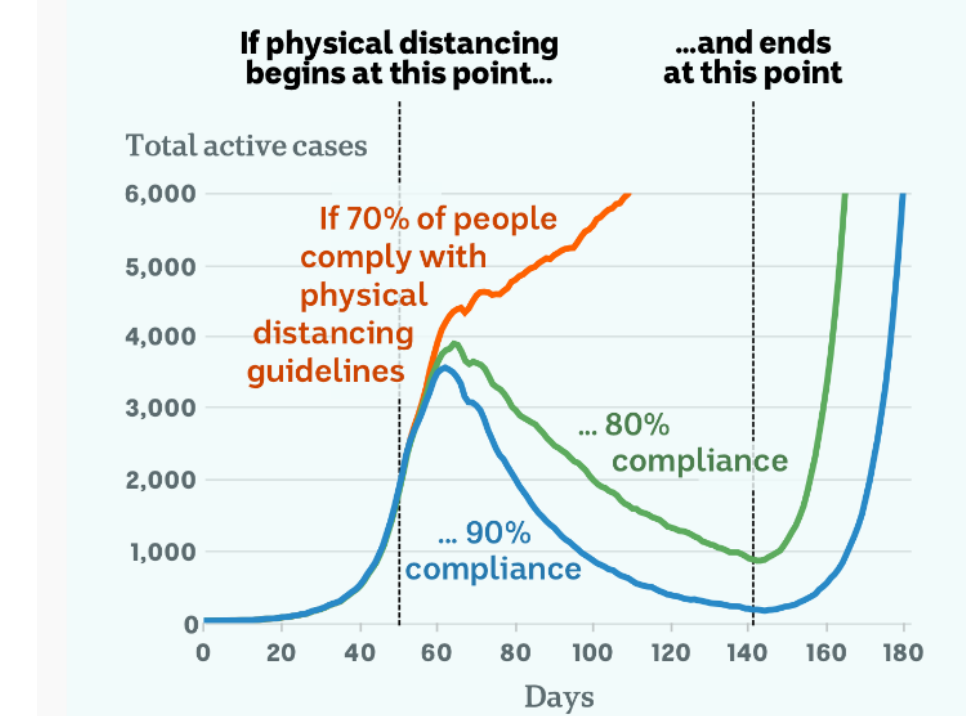 Australia 80-90% compliance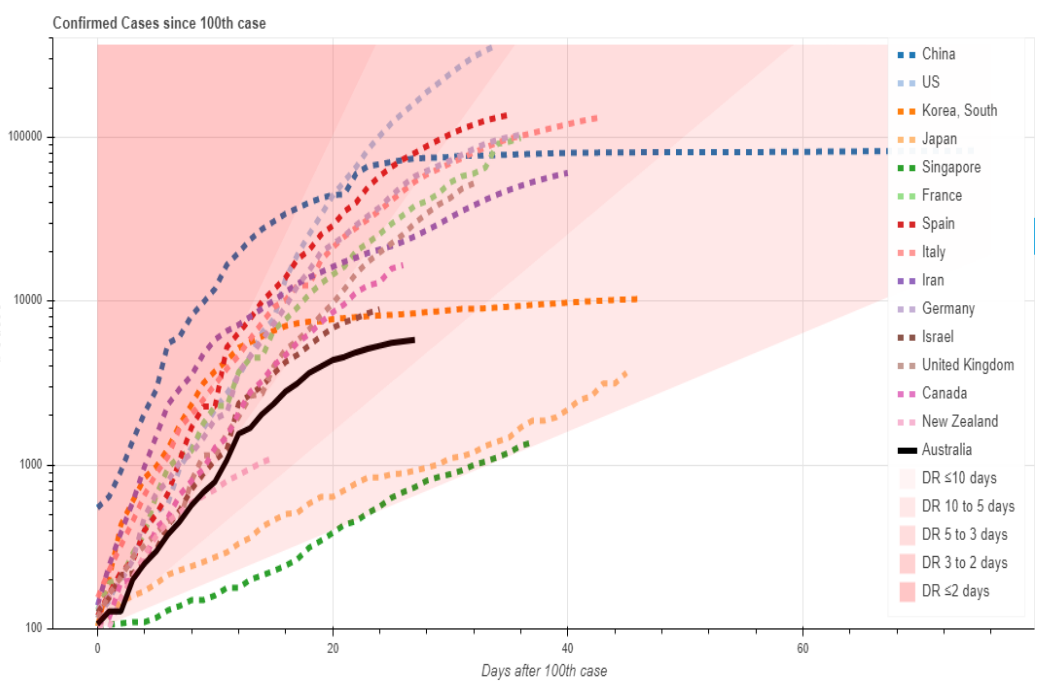 Aust flattening but still DR10-5 daysNZ – full lock downJapan losing control as loosening control for Olympics, will increase isolation againAustralia should not reduce measures now“Hammer and dance”, reduce distancing v gently, prob try in Tas first. With replication rate, reducing isolation could have huge negative impactPAUL CRAVEN, MEDICAL CONTROL; LIZ GRIST, HSFACJOHN FERGUSON, INFECTIOUS DISEASESTwitter MD@JKF – good stuff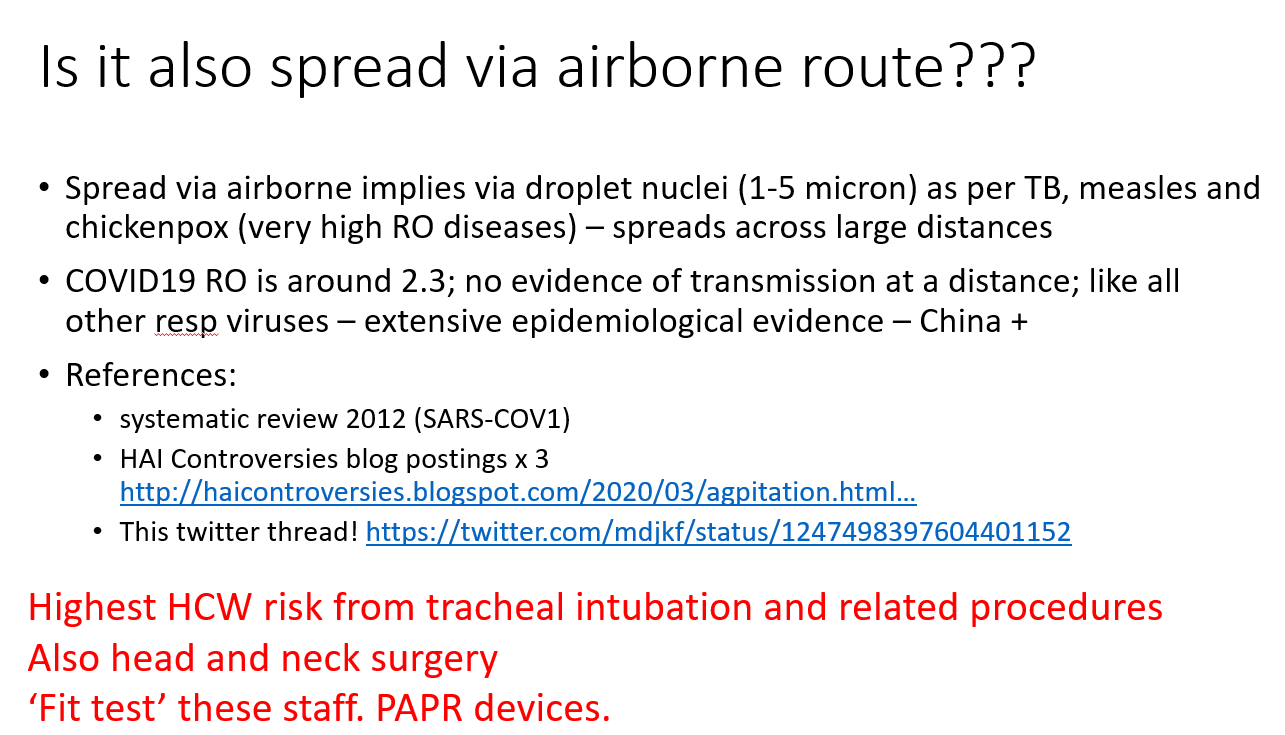 Thinks routine use of eye protection (wrap around specs or visor) with mask and gloves for all patient contactSurgical masks can be worn 2-4 hoursJHH getting vapour cleaning equipment for ICU equipmentHong Kong and others no health care worker acquisition of COVID when PPE sortedMidwives – changing masks, gloves and hand hygiene during labour